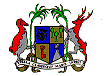 	    EMBASSY OF THE REPUBLIC OF MAURITIUS & PERMANENT MISSION TO THE UNITED NATIONS AND OTHER INTERNATIONAL ORGANISATIONS             AMBASSADE DE LA REPUBLIQUE DE MAURICE ET MISSION PERMANENTE AUPRES  DES  NATIONS UNIES                                             ET  DES AUTRES ORGANISATIONS INTERNATIONALESCONSIDERATION OF THE UNIVERSAL PERIODIC REVIEW OF SPAIN22 January 2020 -9h00Mr. President,The Mauritius delegation extends a warm welcome to the delegation of Spain and expresses its thanks for the presentation of the UPR Report for the third cycle.  Mauritius commends Spain for its relentless commitments to promote and protect human rights, and for its active and distinguished membership at the Human Rights Council from 2018 to 2020.We congratulate Spain for the inception and implementation of its National Strategy to Prevent and Combat Poverty and Social Exclusion as well as the National Strategy to Combat Energy Poverty.In a constructive spirit, my delegation would like to propose the following recommendations:Continue implementing and fostering measures to address the low rate of employment among young people, through provision of adequate training and support programs. Pursue policies aimed at the improvement of gender equality in the labour market and strengthen application of labour laws in corporations and public administration to ensure real and effective equality.We wish the delegation of Spain a successful review. Thank you, Mr. President.